OBAVIJEST!Općina Šodolovci i ove godine organizira prikupljanje otpada putem mobilnog reciklažnog dvorišta za mještane svih naselja.Mobilna reciklažna dvorišta su pokretne jedinice koje služe odvojenom prikupljanju i skladištenju manjih količina posebnih vrsta otpada iz kućanstva.U mobilno reciklažno dvorište u skladu sa terminima koji su objavljeni dolje niže, mogu se odložiti sljedeće vrste otpada:Papirna i kartonska ambalažaPapir i kartonMetalna ambalažaMetaliStaklena ambalažaStakloPlastična ambalažaPlastikaOdjećaTekstilGlomazni otpad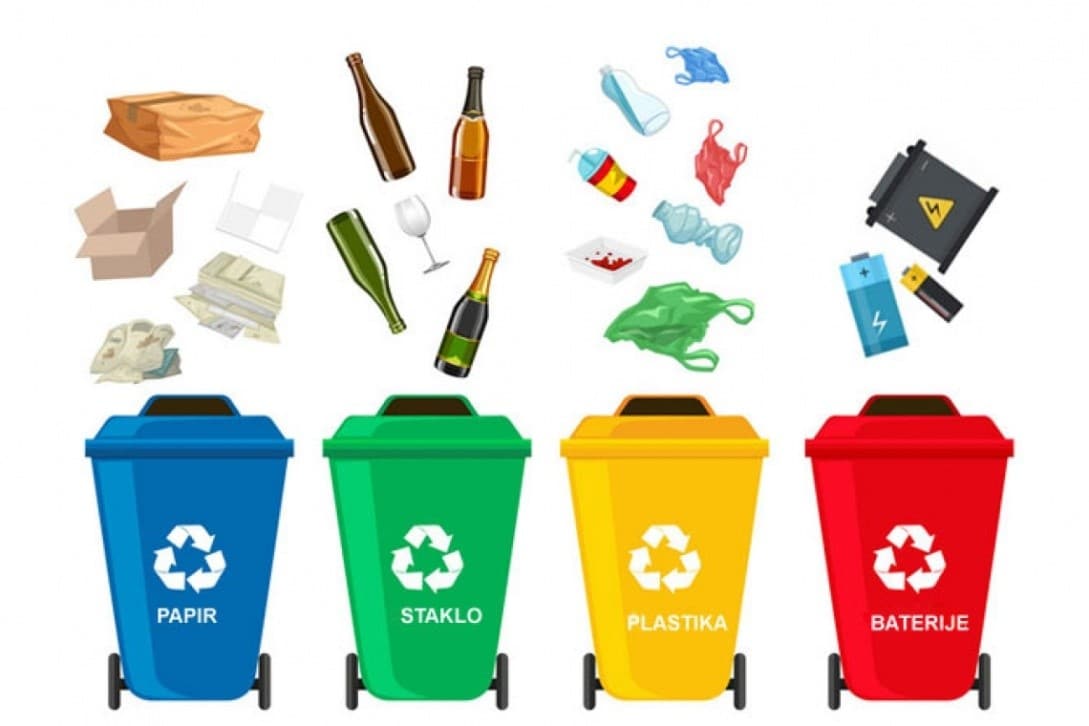 RAD MOBILNIH RECIKLAŽNIH DVORIŠTA U OPĆINI ŠODOLOVCI ZA 2022. godinuRaspored po naseljima:Datum mobilnog reciklažnog dvorištaNaseljeLokacijaVrijeme (h)16.03.2022.Adaulaz kod Bosanske ulice07:30-11:30Petrova SlatinaKordunaška ulica 4812:00-15:3006.04.2022.ŠodolovciParking kod ulaza u Sportsku ulicu07:30-11:30Paulin DvorSportska ulica br. 212:00-15:3011.05.2022.SilašSlavonska ulica- kod Silosa07:30-11:30PalačaUl. Braće Odavića- skretanje na nogometno igralište12:00-15:3008.06.2022.Adaulaz kod Bosanske ulice07:30-11:30Petrova SlatinaKordunaška ulica 4812:00-15:3006.07.2022.ŠodolovciParking kod ulaza u Sportsku ulicu07:30-11:30Paulin DvorSportska ulica br. 212:00-15:3010.08.2022.SilašSlavonska ulica- kod Silosa07:30-11:30PalačaUl. Braće Odavića- skretanje na nogometno igralište12:00-15:3007.09.2022.Adaulaz kod Bosanske ulice07:30-11:30Petrova SlatinaKordunaška ulica 4812:00-15:3005.10.2022.ŠodolovciParking kod ulaza u Sportsku ulicu07:30-11:30Paulin DvorSportska ulica br. 212:00-15:3009.11.2022.SilašSlavonska ulica- kod Silosa07:30-11:30ŠodolovciParking kod ulaza u Sportsku ulicu12:00-15:3007.12.2022.Adaulaz kod Bosanske ulice07:30-11:30Paulin DvorSportska ulica br. 212:00-15:30